ESTADO DO AMAZONASTRIBUNAL DE CONTASPROCESSOS JULGADOS PELO EGRÉGIO TRIBUNAL PLENO DO TRIBUNAL DE CONTAS DO ESTADODO AMAZONAS, SOB A PRESIDÊNCIA DO EXMO. SR. CONSELHEIRO ÉRICO XAVIER DESTERRO ESILVA, NA 22ª SESSÃO ADMINISTRATIVA DE 30 DE JUNHO DE 2022.JULGAMENTO EM PAUTA: CONSELHEIRO-RELATOR: ÉRICO XAVIER DESTERRO E SILVA.PROCESSO Nº 003834/2022 – Solicitação de Pagamento de Diferença de Produtividade, tendo comointeressado o servidor Leandro Henrique Perasa Braga de Souza.ACÓRDÃO ADMINISTRATIVO Nº 260/2022: Vistos, relatados e discutidos estes autos acimaidentificados, ACORDAM os Excelentíssimos Senhores Conselheiros do Tribunal de Contas do Estado doAmazonas, reunidos em Sessão do Tribunal Pleno, no exercício da competência atribuída pelo art. 12, incisoI, alínea “b” e inciso X, da Resolução nº 04/2002-TCE/AM, à unanimidade, nos termos do voto doExcelentíssimo Senhor Conselheiro-Relator, com base na Informação da DIRH e no Parecer da DIJUR, nosentido de: 9.1. DEFERIR o pedido do servidor Leandro Henrique Perasa Braga de Souza, AssessorAADES, matrícula nº 003.545-0A, lotado na Diretoria de Administração Interna - DIAI, quanto ao pagamentoda diferença de produtividade pelo período que foi remunerado, indevidamente, com o valor referente aEscolaridade Nível Médio (R$ 2.000,00), quando fazia jus ao nível superior (R$ 3.200,00), em consonânciaao art. 9º, § 1º, inciso V, da Portaria nº 377/2019-GPDRH; 9.2. DETERMINAR à DRH que: a) Adote asprovidências quanto ao pagamento da diferença de produtividade; b) Aguarde o cronograma financeiroa ser disponibilizado pela DIORF para elaboração da respectiva folha de pagamento, conforme Cálculorealizado pela DIPREFO (0277264); c) Em seguida, encaminhe o caderno processual à DIORF parapagamento da diferença de produtividade em observância ao cronograma financeiro. 9.3. COMUNICAR orequerente, com envio do Acórdão resultante; 9.4. ARQUIVAR o processo nos termos regimentais, após ocumprimento integral do decisum.PROCESSO Nº 003927/2022 – Requerimento de Concessão de Licença Especial, referente ao quinquêniode 2017/2022, bem como a conversão em indenização pecuniária, tendo como interessado o servidor SergioAugusto Antony de Borborema.ACÓRDÃO ADMINISTRATIVO Nº 261/2022: Vistos, relatados e discutidos estes autos acimaidentificados, ACORDAM os Excelentíssimos Senhores Conselheiros do Tribunal de Contas do Estado doAmazonas, reunidos em Sessão do Tribunal Pleno, no exercício da competência atribuída pelo art. 12, incisoI, alínea “b” e inciso X, da Resolução nº 04/2002-TCE/AM, à unanimidade, nos termos do voto doExcelentíssimo Senhor Conselheiro-Relator, com base na Informação da DIRH e no Parecer da DIJUR, nosentido de: 9.1. DEFERIR o pedido da servidora Sergio Augusto Antony de Borborema, Auditor Técnicode Controle Externo “B”, matrícula nº 000.105-8A, quanto à concessão da Licença Especial de 3 (três) meses,bem como a conversão de 90 (noventa) dias em indenização pecuniária, referente ao quinquênio2017/2022, em consonância com o art. 6°, inciso V, da Lei Estadual nº 3.138/2007 e art. 7º, parágrafo 1º,inciso V, da Lei nº 4743/2018 c/c art. 78 da Lei nº 1.762/1986, vedados os descontos de imposto de renda ede caráter previdenciário; 9.2. DETERMINAR à DRH que: a) Providencie o registro da concessão da LicençaEspecial e da conversão de 90 (noventa) dias em indenização pecuniária, em razão da licença especial nãogozada, referente ao quinquênio 2017/2022; b) Aguarde o cronograma financeiro a ser disponibilizado pelaDIORF para elaboração da respectiva folha de pagamento, conforme CÁLCULO DE INDENIZAÇÃO DELICENÇA ESPECIAL N. 026/2022 - DIPREFO; c) Em seguida, encaminhe o caderno processual à DIORFpara pagamento das verbas indenizatórias em observância ao cronograma financeiro. 9.3. ARQUIVAR oprocesso nos termos regimentais, após o cumprimento integral do decisum.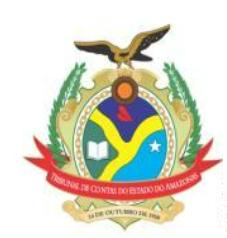 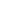 ESTADO DO AMAZONASTRIBUNAL DE CONTASPROCESSO Nº 003316/2022 – Requerimento de Concessão de Licença Especial, referente ao quinquêniode 2016/2021, bem como a conversão em indenização pecuniária, tendo como interessado o servidor MárioRoosevelt Elias da Rocha.ACÓRDÃO ADMINISTRATIVO Nº 262/2022: Vistos, relatados e discutidos estes autos acimaidentificados, ACORDAM os Excelentíssimos Senhores Conselheiros do Tribunal de Contas do Estado doAmazonas, reunidos em Sessão do Tribunal Pleno, no exercício da competência atribuída pelo art. 12, incisoI, alínea “b” e inciso X, da Resolução nº 04/2002-TCE/AM, à unanimidade, nos termos do voto doExcelentíssimo Senhor Conselheiro-Relator, com base na Informação da DIRH e no Parecer da DIJUR, nosentido de: 9.1. DEFERIR o pedido do servidor Mario Roosevelt Elias da Rocha, Assistente de ControleExterno “C”, Matricula 000618-1A, quanto à concessão da Licença Especial de 3 (três) meses, bem como aconversão de 90 (noventa) dias em indenização pecuniária, referente ao quinquênio 2016/2021, emconsonância com o art. 6°, inciso V, da Lei Estadual nº 3.138/2007 e art. 7º, parágrafo 1º, inciso V, da Lei nº4743/2018 c/c art. 78 da Lei nº 1.762/1986, vedados os descontos de imposto de renda e de caráterprevidenciário; 9.2. DETERMINAR à DRH que: a) Providencie o registro da concessão da Licença Especial eda conversão de 90 (noventa) dias em indenização pecuniária, em razão da licença especial não gozada,referente ao quinquênio 2016/2021; b) Aguarde o cronograma financeiro a ser disponibilizado pela DIORFpara elaboração da respectiva folha de pagamento, conforme Cálculo de Indenização de Licença Especial nº023/2022 - DIPREFO (0278354); c) Em seguida, encaminhe o caderno processual à DIORF para pagamentodas verbas indenizatórias em observância ao cronograma financeiro. 9.3. ARQUIVAR o processo nos termosregimentais, após o cumprimento integral do decisum.PROCESSO Nº 004767/2022 – Requerimento de Concessão de Licença Especial, referente ao quinquêniode 2017/2022, bem como a conversão em indenização pecuniária, tendo como interessada a servidora Mariado Sameiro Alves Ribeiro.ACÓRDÃO ADMINISTRATIVO Nº 263/2022: Vistos, relatados e discutidos estes autos acimaidentificados, ACORDAM os Excelentíssimos Senhores Conselheiros do Tribunal de Contas do Estado doAmazonas, reunidos em Sessão do Tribunal Pleno, no exercício da competência atribuída pelo art. 12, incisoI, alínea “b” e inciso X, da Resolução nº 04/2002-TCE/AM, à unanimidade, nos termos do voto doExcelentíssimo Senhor Conselheiro-Relator, com base na Informação da DIRH e no Parecer da DIJUR, nosentido de: 9.1. DEFERIR o pedido da servidora Maria do Sameiro Alves Ribeiro, Auditor Técnico deControle Externo desta Corte de Contas, matrícula 000596-7A, quanto à concessão da Licença Especial de 3(três) meses, bem como a conversão de 90 (noventa) dias em indenização pecuniária, referente aoquinquênio 2017/2022, em consonância com o art. 6°, inciso V, da Lei Estadual nº 3.138/2007 e art. 7º,parágrafo 1º, inciso V, da Lei nº 4743/2018 c/c art. 78 da Lei nº 1.762/1986, vedados os descontos de impostode renda e de caráter previdenciário; 9.2. DETERMINAR à DRH que: a) Providencie o registro da concessãoda Licença Especial e da conversão de 90 (noventa) dias em indenização pecuniária, em razão da licençaespecial não gozada, referente ao quinquênio 2017/2022; b) Aguarde o cronograma financeiro a serdisponibilizado pela DIORF para elaboração da respectiva folha de pagamento, conforme Cálculo deIndenização de Licença Especial nº 022/2022 - DIPREFO (0278348); c) Em seguida, encaminhe o cadernoprocessual à DIORF para pagamento das verbas indenizatórias em observância ao cronograma financeiro.9.3. ARQUIVAR o processo nos termos regimentais, após o cumprimento integral do decisum.PROCESSO Nº 007085/2022 – Requerimento de Concessão de Licença Especial, referente ao quinquêniode 2015/2020, bem como a conversão em indenização pecuniária, tendo como interessada a servidora Talitados Santos Belchior.ACÓRDÃO ADMINISTRATIVO Nº 264/2022: Vistos, relatados e discutidos estes autos acimaidentificados, ACORDAM os Excelentíssimos Senhores Conselheiros do Tribunal de Contas do Estado doAmazonas, reunidos em Sessão do Tribunal Pleno, no exercício da competência atribuída pelo art. 12, incisoI, alínea “b” e inciso X, da Resolução nº 04/2002-TCE/AM, à unanimidade, nos termos do voto doExcelentíssimo Senhor Conselheiro-Relator, com base na Informação da DIRH e no Parecer da DIJUR, no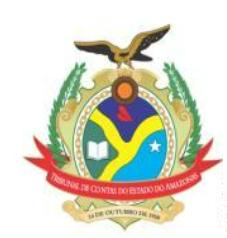 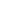 ESTADO DO AMAZONASTRIBUNAL DE CONTASsentido de: 9.1. DEFERIR o pedido da servidora Talita dos Santos Belchior, Auditora Técnica de ControleExterno desta Corte de Contas, matrícula 001476-1A, ora lotada na Diretoria de Controle Interno – DICOI,quanto à concessão da Licença Especial de 3 (três) meses, bem como a conversão de 90 (noventa) dias emindenização pecuniária, referente ao quinquênio 2015/2020, em consonância com o art. 6°, inciso V, da LeiEstadual nº 3.138/2007 e art. 7º, parágrafo 1º, inciso V, da Lei nº 4743/2018 c/c art. 78 da Lei nº 1.762/1986,vedados os descontos de imposto de renda e de caráter previdenciário; 9.2. DETERMINAR à DRH que:a) Providencie o registro da concessão da Licença Especial e da conversão de 90 (noventa) dias emindenização pecuniária, em razão da licença especial não gozada, referente ao quinquênio 2015/2020;b) Aguarde o cronograma financeiro a ser disponibilizado pela DIORF para elaboração da respectiva folha depagamento, conforme Cálculo de Indenização de Licença Especial n. 024/2022 - DIPREFO (0278356); c) Emseguida, encaminhe o caderno processual à DIORF para pagamento das verbas indenizatórias emobservância ao cronograma financeiro. 9.3. ARQUIVAR o processo nos termos regimentais, após ocumprimento integral do decisum.PROCESSO Nº 009383/2021 – Solicitação de Aposentadoria Voluntária por Idade e Tempo de Contribuição,com proventos integrais, tendo como interessada a servidora Horace Mary Araújo Castelo Branco.ACÓRDÃO ADMINISTRATIVO Nº 265/2022: Vistos, relatados e discutidos estes autos acimaidentificados, ACORDAM os Excelentíssimos Senhores Conselheiros do Tribunal de Contas do Estado doAmazonas, reunidos em Sessão do Tribunal Pleno, no exercício da competência atribuída pelo art. 12, incisoI, alínea “b” e inciso X, da Resolução nº 04/2002-TCE/AM, à unanimidade, nos termos do voto doExcelentíssimo Senhor Conselheiro-Relator, com base na Informação da DIRH e no Parecer da DIJUR, nosentido de: 9.1. DEFERIR o pedido de Aposentadoria Voluntária por Idade e Tempo de Contribuição, comproventos integrais, da servidora Horace Mary Araújo Castelo Branco, Auxiliar Técnico “B”, matrícula nº000.762-5A, lotada na Diretoria de Controle Externo de Aposentadorias, Reformas e Pensões - DICARP, nostermos do art. 3º da EC nº 47/2005, conforme tabela abaixo indicada:APURAÇÃO DOS PROVENTOSVALOR (R$)R$ 6.759,63R$ 4.055,78R$ 675,96VENCIMENTO – Lei nº 5.579/2021 de 17/08/2021.GRATIFICAÇÃO DE TEMPO INTEGRAL (60%) Lei nº 1.762/86, Artigo 90, inciso IX.ADICIONAL POR TEMPO DE SERVIÇO (10%) – Lei nº 1.762/86, Artigo 90, inciso III c/c Lei nº 2.531/99, Artigo 4°.VANTAGEM PESSOAL- 1/5 (um quinto), do Cargo em Comissão de Assistente de Diretor, símbolo CC-1, com base no §R$ 531,902° do artigo 82 da Lei n° 1762/1986.ADICIONAL DE QUALIFICAÇÃO (20%) - Lei nº 4.743, de 28 de dezembro de 2018.R$ 1.351,93TOTALR$ 13.375,201§3º SALÁRIO, UMA parcela do provento - opção feita pelo (a) servidor (a), com fulcro na Lei nº 3.254/2008 que alterou o1º e incluiu § 3º do Artigo 4º da Lei nº 1.897/1989.R$ 13.375,209.2. DETERMINAR o envio do processo à Divisão de Instrução e Informações Funcionais - DIINF para registroda aposentadoria e demais atos necessários; 9.3. DETERMINAR o envio do Processo à Divisão do Arquivo,nos termos regimentais, após o cumprimento integral do decisum.PROCESSO Nº 004356/2022 - Prorrogação de Convênio de Cessão da servidora Tereza Cristina Queiroz daSilva, a ser celebrado entre o Tribunal de Contas do Estado do Amazonas – TCE/AM e a Secretaria de Estadode Educação e Desporto.ACÓRDÃO ADMINISTRATIVO Nº 266/2022: Vistos, relatados e discutidos estes autos acimaidentificados, ACORDAM os Excelentíssimos Senhores Conselheiros do Tribunal de Contas do Estado doAmazonas, reunidos em Sessão do Tribunal Pleno, no exercício da competência atribuída pelo art. 12, incisoI, alínea “b” e inciso X, da Resolução nº 04/2002-TCE/AM, à unanimidade, nos termos do voto doExcelentíssimo Senhor Conselheiro-Relator, com base na Consultec, no sentido de: 8.1. Autorizar aformalização da prorrogação do Convênio de Cessão da servidora Tereza Cristina Queiroz da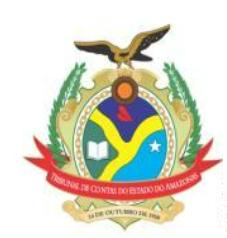 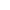 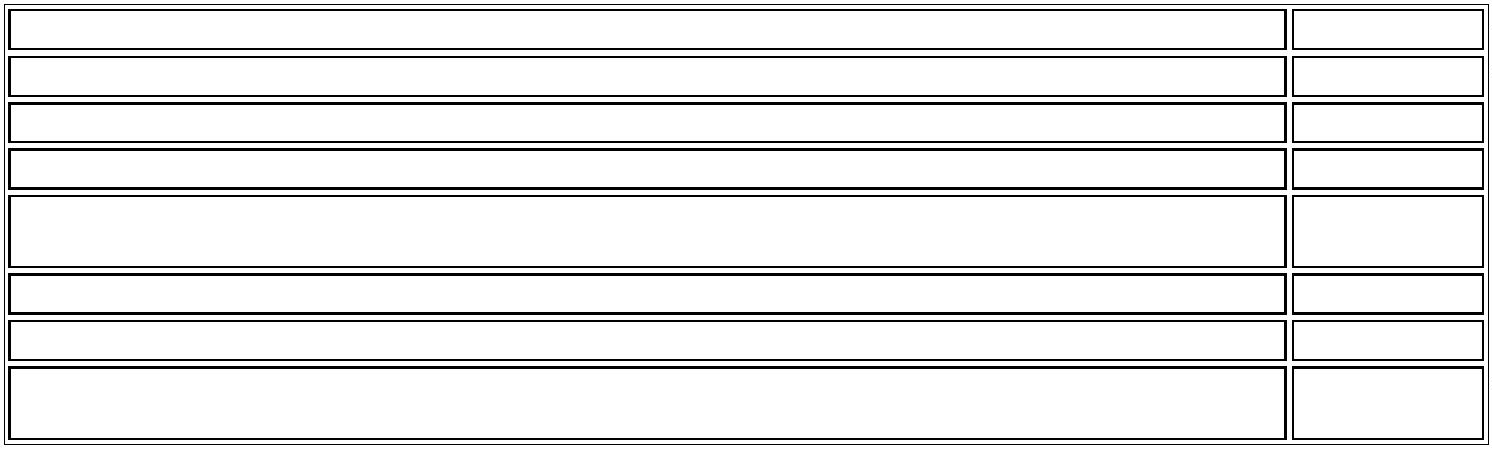 ESTADO DO AMAZONASTRIBUNAL DE CONTASSilva, matrícula nº 143-347-4A, ocupante do cargo de Professora, do quadro de pessoal da Secretaria deEstado de Educação e Desporto, a ser celebrado entre o Tribunal de Contas do Estado do Amazonas –TCE/AM e a Secretaria de Estado de Educação e Desporto, a ﬁm de que a mesma venha exercer a suafunção no TCE/AM, pelo período de 12 (doze) meses, a contar de 01/04/2022, com ônus para o órgão deorigem (art. 62, §1º, inciso II da Lei Municipal n.º 1.126/2007), nos termos do plano de trabalho e da minutaapresentada pela CONSULTEC (0262110); 8.2. Determinar a devolução do processo à SEGER para quejunto à Presidência, proceda a assinatura do ajuste pelas partes e remessa de Ofício;8.3. Determinar à SEGER que remeta os autos à DICOM para que proceda com a publicação do Termo deCessão, no Diário Oficial Eletrônico do TCE/AM, nos termos do parágrafo único do art. 61 da Lei nº 8.666/93;e adote as medidas pertinentes, junto aos setores competentes, para finalização de todos os procedimentosde cessão da servidora Tereza Cristina Queiroz da Silva; 8.4. Determinar à DRH que informe à Presidênciaacerca do cumprimento de todos os requisitos para a cessão/disposição da servidora em tela, inclusive quantoà publicação em diário oficial do Termo de Cessão/disposição, a fim de atender ao quanto requisitado pelaEscola de Contas.SECRETARIA DO TRIBUNAL PLENO DO TRIBUNAL DE CONTAS DO ESTADO DO AMAZONAS, emManaus, 30 de junho de 2022.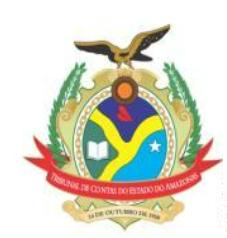 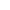 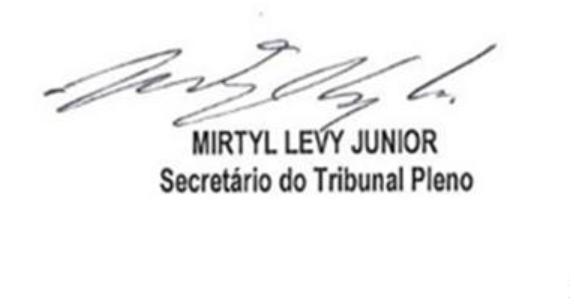 